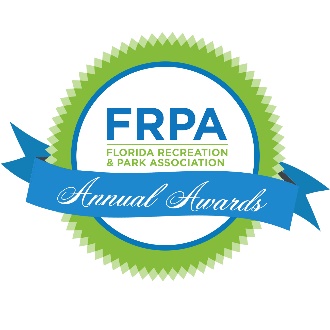 Nomination FormThe Florida Recreation and Park Association's Parks Professional Award recognizes the continuous dedication of a park employee who has demonstrated outstanding service to the field of parks and recreation. Criteria for selection:The individual must have been employed more than five years, in a full-time position in the parks, natural resources management, or environmental protection profession.Performed special and/or unusual service to the field of parks and recreation.Maintains a professional image in their community, both on and off the job.FRPA membership and involvement is not required but is considered in the judging criteria.Continued on Next PageThis award will be judged with a maximum of 91 points available.  A minimum score of 71 is required to be considered an award finalist.  In order to maximize the number of points earned it is imperative that the nominator thoroughly completes all elements of this application.  Your application must include the following to be considered:Describe how the individual shows distinctive leadership as a support staff, crew leader, park supervisor, park ranger, or other parks professional.Describe how the individual’s dedication to service has advanced the mission or vision of their agency.Describe any special or unusual service provided to the community or the profession.Your application and submission will be reviewed by a panel.  The panel will score your application and submission based not only on the completeness of your application, but also for how creative and thorough you are in your submission and narrative descriptions.  This application is not just a checklist.  It is an opportunity for you to demonstrate how this person excels, and why the person is deserving of this recognition.SUBMISSION FORMAT:  All Award Nominations must be submitted electronically.  Please follow the steps below to make your submission:Complete the nomination form (page one) by typing directly onto this document. This must be included in your final submission.Type your responses to the Narrative sections.Your submission should be in this order:Nomination FormNarrativeSpeaking and Participation Record (page 2) Letters of SupportOther AttachmentsSupplementary MaterialIf you need direction about creating a pdf from multiple documents, click here.All applications MUST BE TYPED.  NO HANDWRITTEN SUBMISSIONS WILL BE ACCEPTED.Complete the Nomination Form in its entirety and send as ONE pdf file to eleanor@frpa.org.To be eligible, nominations must be received via email no later than April 30, 2023.  You will receive a confirmation email that the nomination has been received.Name of NomineeNominee AddressNominee Email AddressNominee Job TitleCity/State/ZipFRPA Member?Nominator NameNominator Phone Nominator Email AddressNominator Relationship to NomineeName of Agency/OrganizationDoes this nominee represent an underrepresented population?NARRATIVE (provide as an attachment)
40 points maximum available | max 3 pages; 1.5 spaced; 12 pt fontSPEAKING
10 points maximum available
Nominees may be awarded up to 10 points if they have spoken at conferences or local educational offerings focusing on parks or recreation in the last two years. Topic of PresentationEvent Presented at DatePARTICIPATION
12 points maximum available
Nominees may be awarded up to 12 points if they have participated in an FRPA sponsored training in the last two years.EventDate AttendedTWO LETTERS OF SUPPORT 
10 points maximum availableLetter of support from the Agency DirectorLetter of support from a supervisor, colleague or community member
OTHER ATTACHMENTS15 points maximum availableCopies of pictures, certifications, trainings, newspaper, or other information supporting the nomination.FRPA MEMBERSHIP4 points maximum available
While not required, individuals who are current FRPA members will be awarded 4 points.